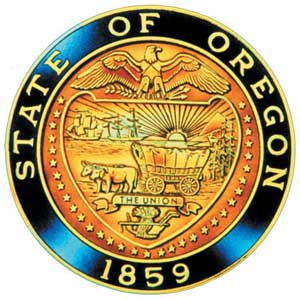 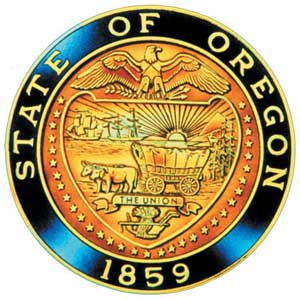 American Indian/Alaska Native Advisory CommitteeNovember 14thth, 20239:30 a.m. – 12:00 p.m.Oregon Department of EducationJoin by Zoomhttps://www.zoomgov.com/j/1604616201?pwd=OHBNR3JYT2tNTExuR1lnaG9QMjZ5Zz09 Meeting ID: 160 461 6201Passcode: 927539AGENDA9:30	1.0	Call to Order, Opening Remarks				Chair Henderson		1.1	Opening Blessing		TBD		1.2	Committee Roll Call/Introductions		     		1.3	Introductions & Welcome to Partners 	              Chair Henderson 9:40	2.0 	Review of September 2023 Minutes   		All9:45	3.0	Office of Indian Education  	 	3.1	Assistant Superintendent Update	 		- New team member introduction; Stephanie Gluck, Research & Data    Analyst	3.2	Team Updates			- Brent Spencer                 - Brandon Culbertson 			- Renee Roman Nose      - Stacy Parrish – Tribal Consultation Toolkit 2.0		3.3	Q & A 10:30	4.0	Update from Higher Education Coordination Commission		4.1	Susan Samek, Office of Education Innovation and Improvement The Oregon Department of Education (ODE) and the Higher Education Coordinating Commission (HECC) are revising their four-year CTE State Plan and would like to share and receive input from the AI/AN Advisory Committee. This revised plan will continue to support CTE programs of study, schools, and colleges to ensure that all students and families, including those students in your Tribes and communities, are welcome, safe, and included in our institutions and programs. 10:50	Break11:00	5.0	Student Success Plan (SSP)		5.1	Updates		5.2	Feedback11:25	6.0	AI/AN Advisory Committee Business		6.1	Discussion – Open Position11:35	7.0	Community Comment 		Chair Henderson		Public testimony may be submitted ahead of time in writing to 		AIAN.AdvisoryCommittee@OregonLearning.org	                                                                                                		11:40	8.0	 Other Business and Next Meeting Agenda Items		       All		8.1   Schedule reoccurring meeting - Raina 	 12:00	 Adjourn